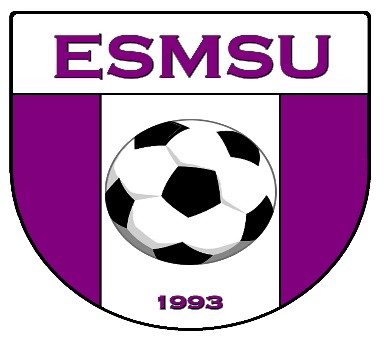 CHALLENGE FEMININ / DISTRICT A 8    Groupe BDIMANCHE 02 OCTOBRE 2022 - 10H00SOMSOIS MARGE      /      SEZANNE SCDIMANCHE 16 OCTOBRE 2022 - 10H00SERMAIZE               /          SOMSOIS MARGEDIMANCHE 23 OCTOBRE 2022 - 10H00SOMSOIS MARGE     /       EXEMPTDIMANCHE 13 NOVEMBRE 2022 - 10H00ESTERNAY US     -   SOMSOIS MARGEDIMANCHE 20 NOVEMBRE 2022 - 10H00VITRY F. C.    -       SOMSOIS MARGE